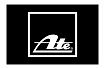 Orderliness is half the battle – and the ATE workshop cart makes brake servicing easier70 high-quality ATE tools, sorted by work steps, save time in professional brake maintenanceThe modular design version will be available from September: workshops can order the cart complete with all the tools – or individual inserts with selected toolsThe ATE tools are held in place in soft foam insertsThanks to the cart’s stable working surface, smaller jobs with brake parts can be done right beside the vehicleFrankfurt, August 2017. Practical support for braking services: Thanks to the workshop cart of the Continental technology company, vehicle workshops have all the important tools for professional brake maintenance and repair at the mechatronics specialist’s fingertips. The tried-and-tested workshop cart, offered by Continental under the ATE brand, will also be available in a modular design version from September 2017. Workshops can order the model that matches their individual needs – with either fully equipped drawers with 70 high-quality tools, individual inserts equipped with special tools or empty inserts for their own tools. You can now pre-order from your dealer.Cleaning, measuring, assembling – the configuration of the drawers matches your work steps“Thanks to our workshop cart, workshops can save valuable time in their everyday work,” says Frank Schmidt, Head of Technical Services for Continental’s Independent Aftermarket Business Unit. “As soon as a vehicle is on the lifting platform, the necessary work can be started. The mechatronics engineer no longer has to go around the workshop looking for all the tools he needs.”The cart is 915 mm high, 780 mm in length and 496 mm wide. It has seven soft-stop pull-out drawers, five of which are equipped with ATE brake tools and arranged thematically for rapid use. Drawer 1 is for dismantling, assembling and flanging brake lines, drawers 2, 3 and 4 host piston reset tools for combined and standard brake calipers and cleaning and measuring tools, while pull-out drawer number 5 is home to pedal arresters and tools for drum brake repair. The workshop can also stow selected tools such as socket wrenches, screwdrivers or a set of pliers in two additional drawers. The drawers measure 527 mm x 348 mm and are compatible with workshop-standard systems. Soft foam inserts hold tools and small accessories firmly in their slots, ready for instant access – and that ensures orderliness, because the empty slot of a missing tool can be spotted right away. The tools are also well protected by the foam inserts during transportation. The stable work surface on the cart top enables smaller jobs to be carried out on brake parts right beside the vehicle, or tools and materials can be simply placed on it until they’re needed.Modular design system for more individualityThe new modular design of the workshop cart means that all these advantages can now benefit workshops which already have high-quality tools for brake maintenance and repair – because as a supplement for the fully equipped version with five drawers for tools and two extra drawers, they can now simply order empty soft foam inserts into which they can place their own workshop tools. If some tools for individual work steps are missing, such as cleaning tools, for example, workshops can order these separately to complete their collections. Yet another advantage – all the foam inserts of the drawers can also be ordered individually with their matching tools. This means that automotive workshops which already have a workshop cart can equip it with a new ATE tool. Safe and user-friendlyThe workshop cart can be closed by means of a central locking system to protect the contents from unauthorized access. Thanks to its large casters and practical plastic handle, the sturdy cart can be easily moved around the workshop – and a parking brake makes sure that the cart stays where it’s put. The ATE workshop cart and the accessories can be ordered under Article no. 03.9314-4940.4 (760201) in the wholesale trade.Caption Continental_pp_ATE_Workshop Cart.jpg Thanks to the workshop cart of the Continental technology company, vehicle workshops now have all the important tools for professional brake maintenance and repair right at hand.Photo: ContinentalContinental develops pioneering technologies and services for sustainable and connected mobility of people and their goods. Founded in 1871, the technology company offers safe, efficient, intelligent and affordable solutions for vehicles, machines, traffic and transport. In 2016, Continental generated sales of €40.5 billion and currently employs more than 230,000 people in 56 countries.Information management in and beyond the vehicle is at the very heart of the Interior division. The product portfolio for different types of vehicles includes: instrument clusters, multifunctional and head-up displays, control units, access control and tire-information systems, radios, infotainment systems, input devices, control panels, climate control units, software, cockpits as well as services and solutions for telematics and Intelligent Transportation Systems. The Interior division employs more than 43,000 people worldwide and generated sales of €8.3 billion in 2016.Within the Interior Division the Commercial Vehicles & Aftermarket Business Unit accommodates the specific requirements of the commercial vehicle, special vehicle and aftermarket sector. A global network of sales and service companies ensures proximity to local customers. Covering the product brands Continental, VDO, ATE, Galfer and Barum the Business Unit offers web based managed services, fleet management and tachograph solutions electronic products, systems and services for commercial and special vehicles, a broad selection of products for specialized workshops and spare parts for the Independent Aftermarket and the Original Equipment Services after end of series production of the vehicle manufacturer.Contact for Journalists  Oliver HeilManager Media Relations
Commercial Vehicles & AftermarketContinentalPhone: +49 69 7603-9406
E-Mail: oliver.heil@continental-corporation.comThis press release is available in the following languages: English, GermanLinksNew Press Portal for ContinentalFrom now on, the established www.continental-press.com URL will lead to the new Continental press portal. Press releases, pictures and videos from the Continental Media Center and access to Continental’s social media profiles are here at a glance. Intelligent search, functional print layouts for downloads and the folder function for later personal and individual downloads are among the new functionalities. Furthermore, the new press portal is easy to use on mobile devices. Just click and try it out: www.continental-press.comPress portal:
www.continental-press.com

Video portal:
http://videoportal.continental-corporation.comMedia database:
www.continental-mediacenter.com